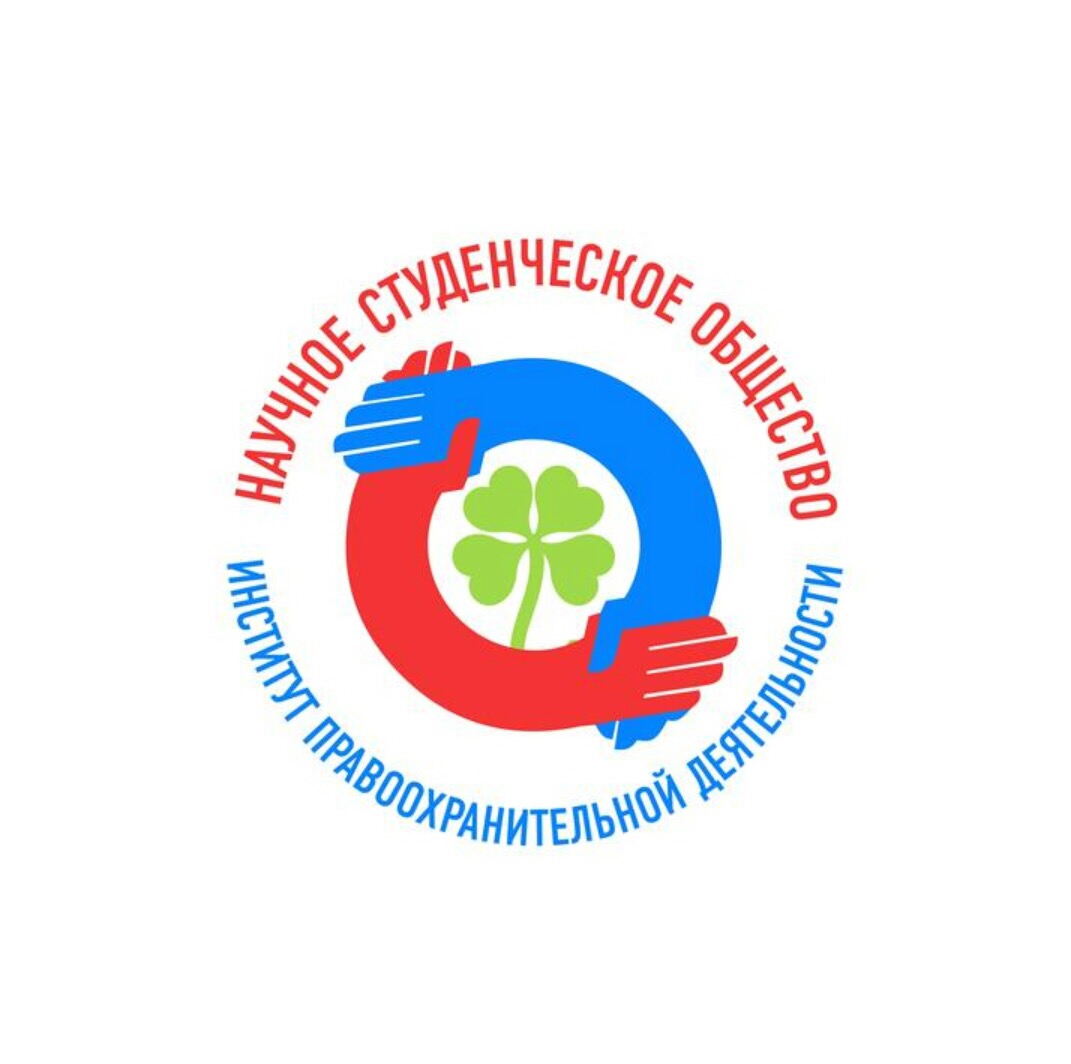 План работы научного студенческого общества (НСО) Института правоохранительной деятельности на 2017-2018 учебный годЗаместитель директора Института правоохранительной деятельностипо научной работе, доцент                                                                         А.А. ТитоваВид работСроки проведенияПримечание (ответственные лица)Заседание научного студенческого общества (НСО) ИПДПервое заседание в новом учебном году в период с 11 по 15 сентября 2017 г.и в последующем очередные заседания через каждые две недели в течение 2017-2018 учебного годаРуководитель НСО ИПД Председатель НСО ИПД, заместители председателяРазработка и утверждение плана работы НСО на 1 семестр 2017-2018- подготовка к конкурсу видеороликов.Информационное обеспечение деятельности НСО:- подготовка и размещение материалов по НИР на информационном стенде Института; оформление стенда НСО ИПД; объявления и др;- подготовка и размещение материалов по НИР на сайте Института правоохранительной деятельности и интернет порталах.в период с 11 по 20 сентября 2017 г. Каждую неделю в течение 2017-2018 учебного годаИнформационный секторНСО ИПДПресс-центр НСО ИПДСекретариат НСО ИПДАктив НСО ИПДРабота по привлечению членов НСО из числа первокурсников. Анкетирование студентов 1-2 курсов с целью выявления интереса к научно-исследовательской работепериод с 18 по 23 сентября 2017 г.(1 семестр) в течение всей недели каждый день на всех потокахЧлены НСО ИПДОрганизационное собрание для первокурсников27 сентября 2017 г.Руководитель НСО ИПД Председатель НСО ИПД, заместители председателя,Члены НСО ИПДОткрытие доски «Отличники науки»28 сентября 2017 г.Руководитель НСО ИПД Председатель НСО ИПД, заместители председателя,Члены НСО ИПДВстреча студентов с ведущим (ими) ученым (ыми) в рамкахзаседания студенческого Дискуссионного клуба «Точка зрения»в период со 2 по 6 октября 2017 г.Руководитель дискуссионного клуба, заместительВсероссийский интерактивный круглый стол (в формате видеосвязи) с Московским государственным университетом имени М.В. Ломоносова Юридический факультет 10 октября 2017 годакафедра гражданского и семейного права ФГБОУ ВО «Саратовская государственная юридическая академия»Руководитель НСО ИПД Председатель НСО ИПД, заместители председателя,Члены НСО ИПДЗаседание НСО ИПД в период с 9 по 13 октября 2017 г.Руководитель НСО ИПД Председатель НСО ИПД, заместители председателя,Члены НСО ИПД Первая игра Интеллектуального клуба «Что? Где? Когда?» в рамках осенней серии игрв период с 16 по 20 октября 2017 г.НСО ИПДРуководитель студенческой игрыЗаседание НСО ИПД в период с 23 по 27 октября 2017 г.Руководитель НСО ИПД Председатель НСО ИПД, заместители председателя,Члены НСО ИПДМастер-класс «Дресс код юриста» для первого курсав период с 23 по 27 октября 2017 г.НСО ИПДЗаседание студенческого дискуссионного клуба «Точка зрения»в период с 23 по 27 октября 2017 г.НСО ИПДРуководитель студенческого клуба «Точка зрения»Международная научная интерактивная конференция «Медиация в уголовном процессе: теория, практика и перспективы развития» с Юридическим факультетом Белорусского государственного университетав период с 6 по 10 ноября 2017 г.кафедра уголовного процесса ФГБОУ ВО «Саратовская государственная юридическая академия»Руководитель НСО ИПД Председатель НСО ИПД, заместители председателя,Члены НСО ИПДЗаседание студенческого дискуссионного клуба «Точка зрения»в период с 13 по 17 ноября 2017 г.НСО ИПДРуководитель студенческого клуба «Точка зрения»Заседание НСО ИПД в период с 13 по 17 ноября 2017 г.Руководитель НСО ИПД Председатель НСО ИПД, заместители председателя,Члены НСО ИПДОрганизация и проведение семинара по написанию и представлению научных работ: «Как подготовить курсовую работу и работу к участию в конференции»в период с 20 по 24 ноября 2017 г.кафедры, члены НСО, Руководитель НСО ИПД, Председатель НСО ИПДзаместители председателяНСО ИПД,Члены НСО ИПДЗаседание НСО ИПД в период с 27 ноября по 1 декабря 2017 г.Руководитель НСО ИПД Председатель НСО ИПД, заместители председателя,Члены НСО ИПДВторая игра Интеллектуального клуба «Что? Где? Когда?» в рамках осенней серии игрв период с 27 ноября по 1 декабря 2017 г.Руководитель студенческой игры НСО ИПДНаучно-практический семинар для студентов Института правоохранительной деятельности, посвященный Дню юриста, на тему: «Судейская этика»в период с 4 по 8 декабря 2017 г.кафедры, члены НСО, Руководитель НСО ИПД, Председатель НСО ИПДзаместители председателяНСО ИПД,Члены НСО ИПДЗаседание НСО ИПД в период с 4 по 8 декабря 2017 г.Руководитель НСО ИПД Председатель НСО ИПД, заместители председателя,Члены НСО ИПДМежвузовская научно-практическая интерактивная конференция с Юридическим факультетом Казанского (Приволжского) федерального университета в период с 11 по 15 декабря 2017 г.кафедра уголовного процесса ФГБОУ ВО «Саратовская государственная юридическая академия»Руководитель НСО ИПД Председатель НСО ИПД, заместители председателя,Члены НСО ИПДФинальная игра Интеллектуального клуба «Что? Где? Когда?» в период с 18 по 22 декабря 2017 г.Руководитель студенческой игры НСО ИПДОтчетная конференция НСО ИПД о проделанной работе за 1 семестр 2017-2018 учебного года. Награждение отличившихся членов НСО ИПД. Формирование плана работы на 2 семестр 2017-2018 учебного года.в период с 25 по 29 декабря 2017 г.члены НСО, заместитель директора НСО ИПДВид работСроки проведенияПримечание (ответственные лица)Заседание научного студенческого общества (НСО) ИПД; Разработка и утверждение плана работы НСО на 2 семестр 2017-2018в период с 15 по 20 января 2018 г.Руководитель НСО ИПД Председатель НСО ИПД, заместители председателя,Члены НСО ИПДКруглый стол с членами НСО ИПД «Правила публичной презентации»в период с 15 по 20 января 2018 г.кафедры, Члены НСО ИПД, Руководитель НСО ИПДВстреча-дискуссия со специалистами юридической сфер деятельностив период с 22 по 26 января 2018 г.кафедры, члены НСО, руководитель НСО ИПДЗаседание студенческого дискуссионного клуба «Точка зрения»в период с 29 января по 2 февраля 2018 г. и в последующем очередные заседания через каждые две недели в течение 2 семестра 2018 учебного годаНСО ИПДРуководитель студенческого клуба «Точка зрения»Проведение игры Интеллектуального клуба «Что? Где? Когда?» в рамках организации внутренней серии игрв период с 29 января по 2 февраля 2018 г. и в последующем очередные заседания через каждые две недели в течение 2 семестра 2018 учебного годаРуководитель студенческой игры НСО ИПДПодготовка и проведение ежегодной международной научной конференции студентов, магистрантов и аспирантовФевраль 2018 г.НСО ИПДОрганизация и проведение конференций в формате видеосвязимарт-апрель 2018 г.НСО ИПДПроведение семинара-дискуссии с членами НСО ИПД на тему «Живи здорово!»апрель 2018 г.НСО ИПДСоздание и формирование «Портфолио НСО»апрель 2018 г.НСО ИПДНаучно-практический семинар для студентов Института правоохранительной деятельности, посвященный памяти Великой отечественной войныв период с 1 мая по 11 мая 2018 г.НСО ИПДПодготовка презентации ко Дню рождения учёного СГЮА, рожденного в этом месяцемай 2018 г.НСО ИПДКруглый стол с сотрудниками библиотеки Академии по приобщению студентов к работе с научной и учебной литературоймай 2018 г.НСО ИПД, учебная библиотека СГЮАПроведение тренинга по ораторскому искусствуиюнь 2018 г.кафедры, члены НСО, руководитель НСО ИПДЗаседание с членами НСО по теме: «Работа с источниками информации»июнь 2018 г.ППС кафедр, члены НСО, заместитель директора НСО ИПДДоклад в рамках круглого стола по изучению опыта других НСОиюнь 2018 г.Отдел внешних связей НСО ИПД (заместитель председателя)Отчетная конференция НСО ИПД о проделанной работе за 1 и 2 семестр 2017-2018 учебного года.июнь 2018 г.Председатель НСО ИПД, заместители председателя,Заместитель директора НСО ИПДОрганизация круглого стола по дисциплинам кафедрв течение семестраНСО ИПДУчастие в проведении и организации:- конкурсов студенческих научных работ (рефератов, эссе и др.);- ежегодного конкурса по научно-исследовательской работе среди первокурсников;- круглых столов и др. видах научных мероприятийв течение семестраНСО ИПДПодготовка и участие членов НСО ИПД во всероссийских, региональных, научно-практических конференциях, конкурсах, олимпиадахпо приглашению в течение 1 семестраНСО организует участие в научных мероприятиях ведущих вузов страны и ближнего зарубежьяОрганизация мероприятий по НИРС на кафедрах и активное участие в их проведении НСОв течение семестраНСО ИПДСотрудничество с газетой «Юрист» (периодическая публикация материалов о работе НСО в средствах массовой информации).в течение семестраНСО ИПД